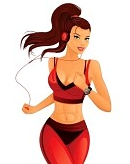 ŽSR, ZSSK  CARGO, ZSSK                 Srdečne pozýva všetkých železničiarov aj neželezničiarov na XXIII. ročník behu železničiarovProgram: Stretávame sa v sade Janka Kráľa v Bratislave dňa 18. apríla 2018 o 15.30 hod.Kategórie:      Dievčatá do 15 rokov – dĺžka trate 1,65 km, chlapci do 15 rokov – dĺžka trate 3,3 km,        ženy do 40, 60 a nad 60 rokov muži do 40, 50, 60, 70 a nad 70 rokov  –  dĺžka trate . 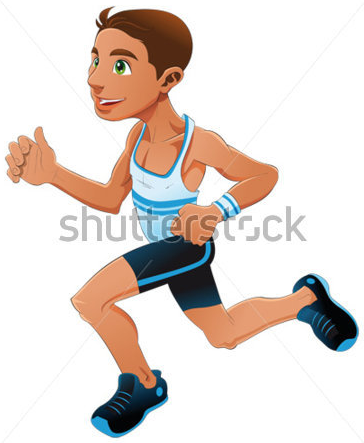                 Štartovné sa neplatí.Sponzori:   ŽSR, ZSSK CARGO, ZSSK,                                           Slovenská vedecko-technická spoločnosť dopravy 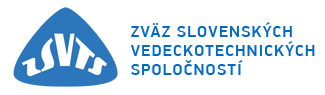                                           Reding, OMV, CK FIFOKontakt:   Brunovský Fero 0948 040 546, Holický Matej  0918 697 173, Kníž Jaro 0907 532 348, Ivanič Martin 02 2029 7523,    Benka Patrik  0903 256 692, žel. 920-7112.Info:       www.beh.sk→Termínovka	  www.behame.sk→Kalendár    